Důvodová zpráva:8. VEŘEJNÉ ZASEDÁNÍ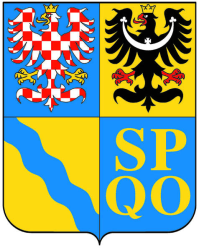 ZASTUPITELSTVA OLOMOUCKÉHO KRAJEPONDĚLÍ 18. 12. 2017 - 10:00 hBudova Magistrátu města Olomouce – velký zasedací sál,Hynaisova 10, OlomoucPROGRAM:                                          1.Zahájení, volba ověřovatelů zápisu, schválení programu zasedáníROK - Okleštěk (Niče)2.Kontrola plnění usnesení Zastupitelstva Olomouckého krajeROK - Okleštěk (Niče)3.Zpráva o činnosti Rady Olomouckého kraje za uplynulé obdobíROK - Okleštěk (Niče)4.Zápisy ze zasedání výborů Zastupitelstva Olomouckého krajepředsedové výborů (Niče)4.1.Zápis ze zasedání výboru Zastupitelstva Olomouckého kraje – Výbor pro regionální rozvoj - materiál bude předložen dodatečně předseda výboru (Niče)5.1.Rozpočet Olomouckého kraje 2017 – čerpání revolvingového úvěru Komerční banky, a. s.ROK - Zemánek (Fidrová)5.1.1.Rozpočet Olomouckého kraje 2017 – čerpání revolvingového úvěru Komerční banky, a. s. – DODATEK - materiál bude předložen dodatečněROK - Zemánek (Fidrová)5.2.Rozpočet Olomouckého kraje 2017 – rozpočtové změnyROK - Zemánek (Fidrová)5.2.1.Rozpočet Olomouckého kraje 2017 – rozpočtové změny – DODATEK - materiál bude předložen dodatečněROK - Zemánek (Fidrová)5.2.2.Rozpočet Olomouckého kraje 2017 – rozpočtové změny – DODATEK č. 2- materiál bude předložen na stůlROK - Zemánek (Fidrová)5.3.Rozpočet Olomouckého kraje 2017 – účelové dotace ze státního rozpočtu obcím Olomouckého krajeROK - Zemánek (Fidrová)5.3.1.Rozpočet Olomouckého kraje 2017 – účelové dotace ze státního rozpočtu obcím Olomouckého kraje – DODATEK - materiál bude předložen dodatečněROK - Zemánek  (Fidrová)5.4.Rozpočet Olomouckého kraje 2017 – plnění rozpočtu k 31. 10. 2017ROK - Zemánek (Fidrová)6.Rozpočet Olomouckého kraje 2018 – návrh rozpočtu ROK - Zemánek (Fidrová)7.Střednědobý výhled rozpočtu Olomouckého kraje na období 2019–2020ROK - Zemánek (Fidrová)8.Finanční záležitosti Správy silnic Olomouckého kraje, příspěvkové organizaceROK - Zahradníček (Růžička)9.Dodatek č. 23 zřizovací listiny příspěvkové organizace Správa silnic Olomouckého krajeROK - Zahradníček (Růžička)10.Žádost obce Vikýřovice o spolupráci při přípravě a realizaci projektu Rekonstrukce mostu ev. č. 44638-2ROK - Zahradníček (Růžička)11.Dotační program Podpora výstavby a oprav cyklostezek 2018 – vyhlášeníROK - Zahradníček (Růžička)12.Dotační program Podpora opatření pro zvýšení bezpečnosti provozu a budování přechodů pro chodce 2018 – vyhlášeníROK - Zahradníček (Růžička)13.Smlouva o poskytnutí individuální dotace městu Mohelnice - materiál bude předložen dodatečněROK - Zahradníček (Růžička)14.Zajištění dopravní obslužnosti drážní osobní regionální dopravou v roce 2018 v Olomouckém kraji ROK - Zahradníček (Tomík - KIDSOK)15.Zajištění dopravní obslužnosti veřejnou linkovou dopravou v roce 2018 v Olomouckém kraji ROK - Zahradníček (Tomík - KIDSOK)16.Smlouva o úhradě kompenzace za vzájemné zajištění dopravní obslužnosti veřejnou linkovou osobní dopravou s Jihomoravským krajem ROK - Zahradníček (Tomík - KIDSOK)17.Smlouva o finanční spolupráci ve veřejné linkové osobní dopravě se Zlínským krajem ROK - Zahradníček (Tomík - KIDSOK)18.Dodatek č. 1 ke smlouvě o finanční spolupráci ve veřejné linkové osobní dopravě s Moravskoslezským krajemROK - Zahradníček (Tomík - KIDSOK)19.Smlouva o úhradě kompenzace se statutárním městem PřerovROK - Zahradníček (Tomík - KIDSOK)20.Smlouva o spolupráci ve veřejné linkové osobní dopravě s Pardubickým krajem - materiál bude předložen dodatečněROK - Zahradníček (Tomík - KIDSOK)21.1.Majetkoprávní záležitosti – odprodej nemovitého majetkuROK - Klimeš (Kamasová)21.1.1.Majetkoprávní záležitosti – odprodej nemovitého majetku – DODATEK - materiál bude předložen dodatečněROK - Klimeš (Kamasová)21.2.Majetkoprávní záležitosti – odkoupení nemovitého majetkuROK - Klimeš (Kamasová)21.2.1.Majetkoprávní záležitosti – odkoupení nemovitého majetku – DODATEK - materiál bude předložen dodatečně ROK - Klimeš (Kamasová)21.3.Majetkoprávní záležitosti – bezúplatné převody nemovitého majetkuROK - Klimeš (Kamasová)21.3.1.Majetkoprávní záležitosti – bezúplatné převody nemovitého majetku – DODATEK - materiál bude předložen dodatečněROK - Klimeš  (Kamasová)21.4.Majetkoprávní záležitosti – bezúplatná nabytí nemovitého majetkuROK - Klimeš (Kamasová)21.5.Majetkoprávní záležitosti – vzájemné bezúplatné převody nemovitého majetkuROK - Klimeš (Kamasová)21.6.Majetkoprávní záležitosti – užívání nemovitého majetkuROK - Klimeš (Kamasová)22.Dodatky zřizovacích listin školských příspěvkových organizacíROK - Hynek (Gajdůšek)23.Program na podporu vzdělávání na vysokých školách v Olomouckém kraji v roce 2018 – vyhlášeníROK - Hynek (Gajdůšek)24.Studijní stipendium Olomouckého kraje na studium v zahraničí v roce 2018 – vyhlášeníROK - Hynek (Gajdůšek)25.Program památkové péče v Olomouckém kraji 2018 – vyhlášeníROK - Jura (Tichá)26.Program na podporu sportovní činnosti v Olomouckém kraji v roce 2018 – vyhodnoceníROK - Jura (Tichá)27.Program na podporu sportu v Olomouckém kraji v roce 2018 – vyhlášeníROK - Jura (Tichá)28.Program na podporu sportovní činnosti dětí a mládeže v Olomouckém kraji v roce 2018 – vyhlášeníROK - Jura (Tichá)29.Program na podporu handicapovaných sportovců v Olomouckém kraji v roce 2018 – vyhlášeníROK - Jura (Tichá)30.Program na podporu výstavby a rekonstrukcí sportovních zařízení v obcích Olomouckého kraje v roce 2018 – vyhlášeníROK - Jura (Tichá)31.Dodatek zřizovací listiny příspěvkové organizace v oblasti kulturyROK - Jura (Tichá)32.Dodatky k veřejnoprávním smlouvám o poskytnutí dotace na výkon regionálních funkcí knihoven v roce 2017ROK - Jura (Tichá)33.Zajištění a financování regionálních funkcí knihoven v Olomouckém kraji v roce 2018ROK - Jura (Tichá)34.Program podpory kultury v Olomouckém kraji v roce 2018 – vyhlášení - materiál bude předložen dodatečněROK - Jura (Tichá)35.Program na podporu stálých profesionálních souborů v Olomouckém kraji v roce 2018 – vyhlášení - materiál bude předložen dodatečněROK - Jura (Tichá)36.Pravidla ocenění za významný přínos kulturnímu rozvoji regionu – Cena Olomouckého kraje za přínos v oblasti kultury ROK - Jura (Tichá)37.Dodatek č. 1 ke smlouvě o poskytnutí dotace obci Nemile – kanalizace a ČOV NemileROK - Klimeš (Veselský)38.Dodatek č. 1 ke smlouvě o poskytnutí dotace obci Nemile – vodovod LupěnéROK - Klimeš (Veselský)39.Dodatek č. 1 ke smlouvě o poskytnutí dotace obci Jakubovice  - materiál bude předložen dodatečněROK - Klimeš (Veselský)40.Dodatek č. 1 ke smlouvě o poskytnutí dotace obci Křenovice - materiál bude předložen dodatečněROK - Klimeš (Veselský)41.Program na podporu lesních ekosystémů 2018–2020 – vyhlášení - materiál bude předložen dodatečněROK - Klimeš (Veselský)42.Založení akciové společnosti Olomouckého kraje na využívání zbytkových směsných komunálních odpadů - staženoROK - Klimeš (Veselský)43.Program finanční podpory poskytování sociálních služeb v Olomouckém krajiROK - Okleštěk (Sonntagová)44.Dotační program pro sociální oblast 2018 – vyhlášeníROK - Okleštěk (Sonntagová)45.Dodatky zřizovacích listin příspěvkových organizací v oblasti sociálníROK - Okleštěk (Sonntagová)46.Síť sociálních služeb Olomouckého kraje na rok 2018ROK - Okleštěk (Sonntagová)47.Postup pro aktualizaci sítě sociálních služeb Olomouckého krajeROK - Okleštěk (Sonntagová)48.Dotační program Olomouckého kraje „Program na podporu zdraví a zdravého životního stylu v roce 2018“ – vyhlášeníROK - Horák (Kolář)49.Dodatky zřizovacích listin příspěvkových organizací v oblasti zdravotnictvíROK - Horák (Kolář)50.Dotační program na podporu podnikání 2018 – vyhlášeníROK - Šoltys (Dosoudil)51.Program na podporu místních produktů 2018 – vyhlášeníROK - Šoltys (Dosoudil)52.Program obnovy venkova Olomouckého kraje 2018 – vyhlášení ROK - Šoltys (Dosoudil)53.Účast Olomouckého kraje v projektu České televize Srdce regionuROK - Šoltys (Dosoudil)54.Projekty spolufinancované z evropských a národních fondů ke schválení financováníROK - Šoltys (Dosoudil)55.Dotační program Kotlíkové dotace v Olomouckém kraji I. – dodatky ke smlouvám o poskytnutí dotace ROK - Šoltys (Dosoudil)56.Dotační program Olomouckého kraje „Dotace na činnost, akce a projekty hasičů, spolků a pobočných spolků hasičů Olomouckého kraje 2018“ – vyhlášeníROK - Okleštěk (Niče)57.Dotační program Olomouckého kraje „Program na podporu JSDH 2018“ – vyhlášeníROK - Okleštěk (Niče)58.Poskytnutí věcného daru z rozpočtu Olomouckého kraje České republice – Hasičskému záchrannému sboru Olomouckého krajeROK - Okleštěk (Niče)59.Dotační program na podporu cestovního ruchu a zahraničních vztahů 2018 – vyhlášeníROK - Okleštěk (Niče)60.Volba přísedících Krajského soudu v Ostravě, pobočky v OlomouciROK - Okleštěk (Niče)61.Odměňování členů Zastupitelstva Olomouckého kraje a členů výborů, komisí a zvláštních orgánů - materiál bude předložen dodatečněROK - Zemánek, Baláš (Špalková)62.Dodatek č. 1 ke smlouvě o poskytnutí dotace společnosti Bio Illusion s.r.o. - materiál bude předložen dodatečněROK - Okleštěk (Niče)63.Etický kodex člena Zastupitelstva Olomouckého kraje - materiál bude předložen dodatečně  ROK - Okleštěk (Niče, Štembírková)64.Dotace na pořízení, rekonstrukci a opravu požární techniky a nákup věcného vybavení JSDH obcí Olomouckého kraje 2016 – dodatek ke smlouvě s obcí Lipová-lázně - materiál bude předložen dodatečně  ROK - Okleštěk (Niče)65.Dodatky k veřejnoprávním smlouvám o poskytnutí dotace v rámci individuálních žádostí v oblasti sportu v roce 2017 - materiál bude předložen dodatečně  ROK - Jura (Tichá)66.Změna termínů vyúčtování akcí realizovaných Správou silnic Olomouckého kraje, p. o. - materiál bude předložen dodatečně  ROK - Zahradníček (Růžička)67.Individuální dotace z rozpočtu Olomouckého kraje 2018 - materiál bude předložen dodatečně  ROK - Zemánek, Jura (Fidrová)68.Personální záležitosti Výboru pro zdravotnictví Zastupitelstva Olomouckého kraje - materiál bude předložen dodatečně  ROK - Okleštěk (Niče)69.Podpora zákonodárné iniciativy Pardubického kraje ve věci systémové podjatosti novelizací zákona č. 500/2004 Sb., správní řád, ve znění pozdějších předpisů - materiál bude předložen na stůl  ROK - Okleštěk (Kamasová)70.Plnění objednávky regionální železniční dopravy v roce 2019 - materiál bude předložen na stůl  ROK – Zahradníček (Tomík – KIDSOK)71.Různé72.Závěr